Publicado en  el 14/01/2016 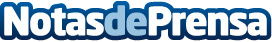  Indra renueva contrato para implantar soluciones en KPLC, la eléctrica de KeniaDatos de contacto:Nota de prensa publicada en: https://www.notasdeprensa.es/indra-renueva-contrato-para-implantar Categorias: Internacional E-Commerce Otras Industrias http://www.notasdeprensa.es